HOW TO INSTALL SIDE POLES OR CENTER POLESUse 2 covers for both the side poles and the center poles for basic coverage.  Side Pole Covers look more like a curtain- wider at the top along the valence, cinched in the middle where it’s tied with a sash, and the material below the sash falls to the ground.  Our side pole covers simply have a pocket at the top and you slide 2 pieces through a curtain rod which adjusts in length by sliding it in and out, just like any other curtain rod does.  We did this to avoid the webbing that is used to sew on the valence rope- different tent manufacturers sew them at different lengths- The rod also has 2 swivel hooks (1 at each end) to hang on the valence rope.  From the sash down, you can wrap the material around the pole so that the entire pole is “pretty-much” covered.  It can blow if it’s breezy.  From the sash up, they will only cover the inside or the outside of the pole depending on which side of the pole you put it on.  If you want both sides of the pole covered, then you need 2 rods and 4 side pole covers  putting one cover on the outside and another on the inside of the pole.Center Pole Covers:   There is a pulley & rope set to install the covers.   The pulley has a loop tied to it and needs to go over the tip of the center pole when you are raising the tent.  Two pulley ropes will just hang down until you’re ready to pull up the covers- which would be after the tent is tightened down.  The center pole covers are rolled in pairs of two in the box so that you pull out 2-at-a-time.  You just move the box from pole-to-pole so you don’t have to worry about the material getting dirty.  Once you’re ready to put on the center pole covers, you open the ring at a compression coupling that you squeeze with your hand- no tool needed.   You put the ring around the pole, slide on 2 pieces of material (one on each side) - close the ring, attach the 2 snaps that are on the pulley rope to the ring, and pull one of the ropes to raise the center pole cover.  It works much like raising a flag up a flagpole.  The rope is a continuous loop.    This can make a huge difference between scratched and unsightly center poles.  Another plus is since they are disposable   they don’t have to be washed or cared for.  Just throw them away when you are done!  Remember to hang onto the rope & pulley set to be used again for your next installation of center pole covers.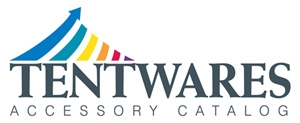 Phone: 1-800-245-7116  email us: info@tentwares.com	  visit us at: www.tentwares.com 